Supplementary TablesSupplementary Table 1. Details of sampling environmental conditionsLR-01, LS-01: outside the cave; LR-05, LS-05: inside the caveSupplementary Table 2. Pearson’s correlation test against predominant bacteria phylum with environmental factorsSupplementary Table 3. KEGG pathway normalized OTU reads for rock and soil samples collected outside and inside the cave. LR-01, LS-01: outside the cave; LR-05, LS-05: inside the caveSupplementary Table 4. Primer information list. Supplementary Figures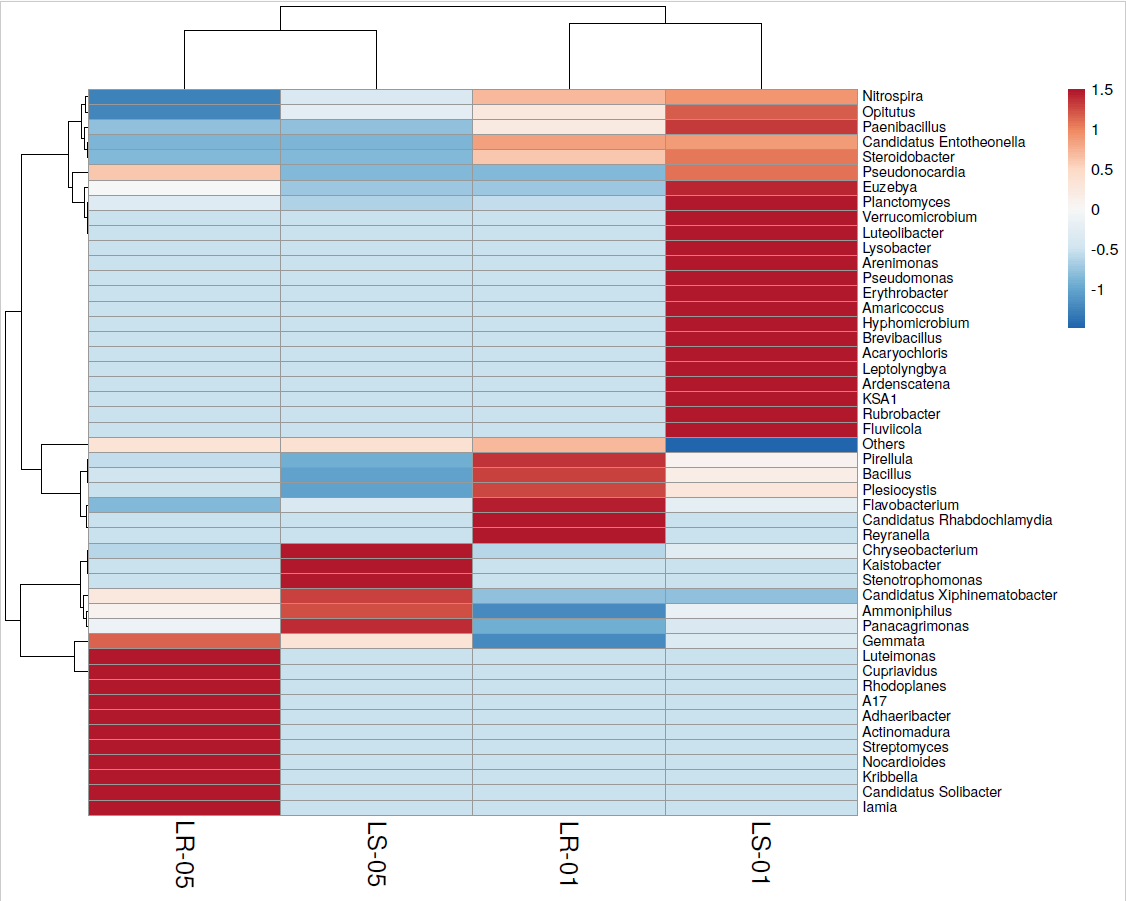 Supplementary Figure 1. Heatmap analysis with dendrogram plot at the genus level for all samples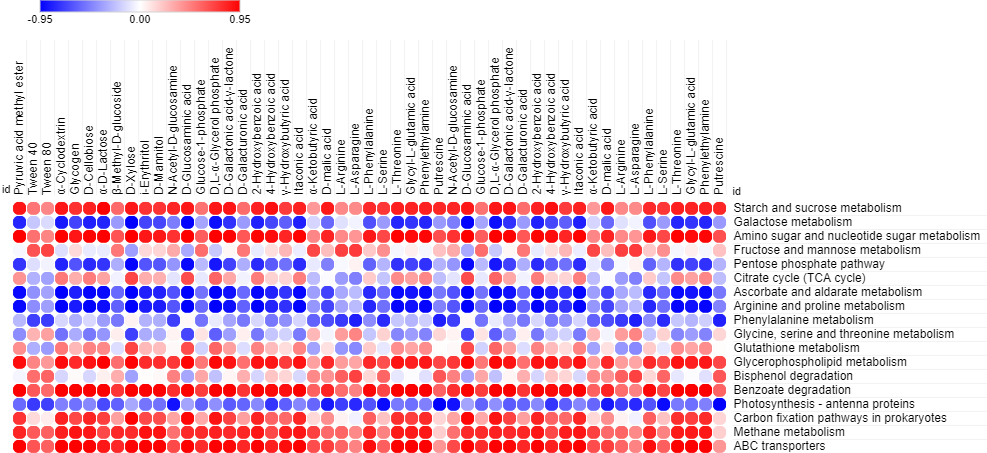 Supplementary Figure 2. Visualization of Pearson’s correlation statistical test with 31 Biolog EcoPlate™ carbon sources according to the functional KEGG pathway prediction data of the bacterial communitiesSample IDSample typeDetection timeAmbient temperatureHumiditySunlight (LUX)Soil temperatureSampling zoneLR-01Rock10:44 AM21.560 %256-260NilOutside caveLS-01Soil10:44 AM21.560 %256-26118.5Outside caveLR-05Rock11:55 AM23.363 %0NilInside caveLS-05Soil11:55 AM23.363 %018.3Inside caveCorrelationsCorrelationsCorrelationsCorrelationsCorrelationsCorrelationsCorrelationsCorrelationsCorrelationsCorrelationsCorrelationsCorrelationsCorrelations12345678910111Planctomycetes2Proteobacteria0.863Acidobacteria-0.57-0.874Actinobacteria-0.71-0.710.305Nitrospirae0.07-0.030.46-0.686Chloroflexi-0.89-0.860.800.390.377Gemmatimonadetes-0.83-0.860.860.320.46.99**8Cyanobacteria0.77.98*-0.95-0.58-0.19-0.85-0.889Temperature0.13-0.380.520.28-0.08-0.060.03-0.4610Humidity-0.91-0.890.540.93-0.380.700.64-0.780.1911Sunlight0.910.89-0.54-0.930.39-0.70-0.640.78-0.19-1.00***. Correlation is significant at the 0.05 level (2-tailed).*. Correlation is significant at the 0.05 level (2-tailed).*. Correlation is significant at the 0.05 level (2-tailed).*. Correlation is significant at the 0.05 level (2-tailed).*. Correlation is significant at the 0.05 level (2-tailed).*. Correlation is significant at the 0.05 level (2-tailed).*. Correlation is significant at the 0.05 level (2-tailed).*. Correlation is significant at the 0.05 level (2-tailed).*. Correlation is significant at the 0.05 level (2-tailed).*. Correlation is significant at the 0.05 level (2-tailed).*. Correlation is significant at the 0.05 level (2-tailed).*. Correlation is significant at the 0.05 level (2-tailed).*. Correlation is significant at the 0.05 level (2-tailed).**. Correlation is significant at the 0.01 level (2-tailed).**. Correlation is significant at the 0.01 level (2-tailed).**. Correlation is significant at the 0.01 level (2-tailed).**. Correlation is significant at the 0.01 level (2-tailed).**. Correlation is significant at the 0.01 level (2-tailed).**. Correlation is significant at the 0.01 level (2-tailed).**. Correlation is significant at the 0.01 level (2-tailed).**. Correlation is significant at the 0.01 level (2-tailed).**. Correlation is significant at the 0.01 level (2-tailed).**. Correlation is significant at the 0.01 level (2-tailed).**. Correlation is significant at the 0.01 level (2-tailed).**. Correlation is significant at the 0.01 level (2-tailed).**. Correlation is significant at the 0.01 level (2-tailed).Super pathwaySub pathwayLR-01LS-01LR-05LS-05Carbohydrate metabolismStarch and sucrose metabolism0.00510.00820.00400.0062Carbohydrate metabolismGalactose metabolism0.08450.07310.08170.0809Carbohydrate metabolismAmino sugar and nucleotide sugar metabolism0.00040.00100.00040.0005Carbohydrate metabolismFructose and mannose metabolism0.00030.00000.00000.0000Carbohydrate metabolismPentose phosphate pathway0.02880.01620.02450.0245Carbohydrate metabolismCitrate cycle (TCA cycle)0.04200.07460.06850.0543Carbohydrate metabolismAscorbate and aldarate metabolism0.08080.07000.08020.0791Amino acid metabolismArginine and proline metabolism0.10930.07980.10750.1069Amino acid metabolismPhenylalanine metabolism0.00060.00210.00410.0014Amino acid metabolismGlycine, serine and threonine metabolism0.04990.03240.03680.0418Other amino acid metabolismGlutathione metabolism0.00140.00610.00450.0044Lipid metabolismGlycerophospholipid metabolism0.00470.01260.00370.0071Xenobiotics biodegradation and metabolismBisphenol degradation0.03820.03210.02990.0359Xenobiotics biodegradation and metabolismBenzoate degradation0.01390.01630.01340.0136Energy metabolism Photosynthesis - antenna proteins0.00000.00000.00010.0000Energy metabolism Carbon fixation pathways in prokaryotes0.00270.00710.00440.0035Energy metabolism Methane metabolism0.01010.01350.00920.0054Membrane transportABC transporters0.03190.05070.02820.0216Primer type Primer name Basepair sequence Forward 341FCCTACGGGNGGCWGCAGReverse 805RGACTACHVGGGTATCTAATCC